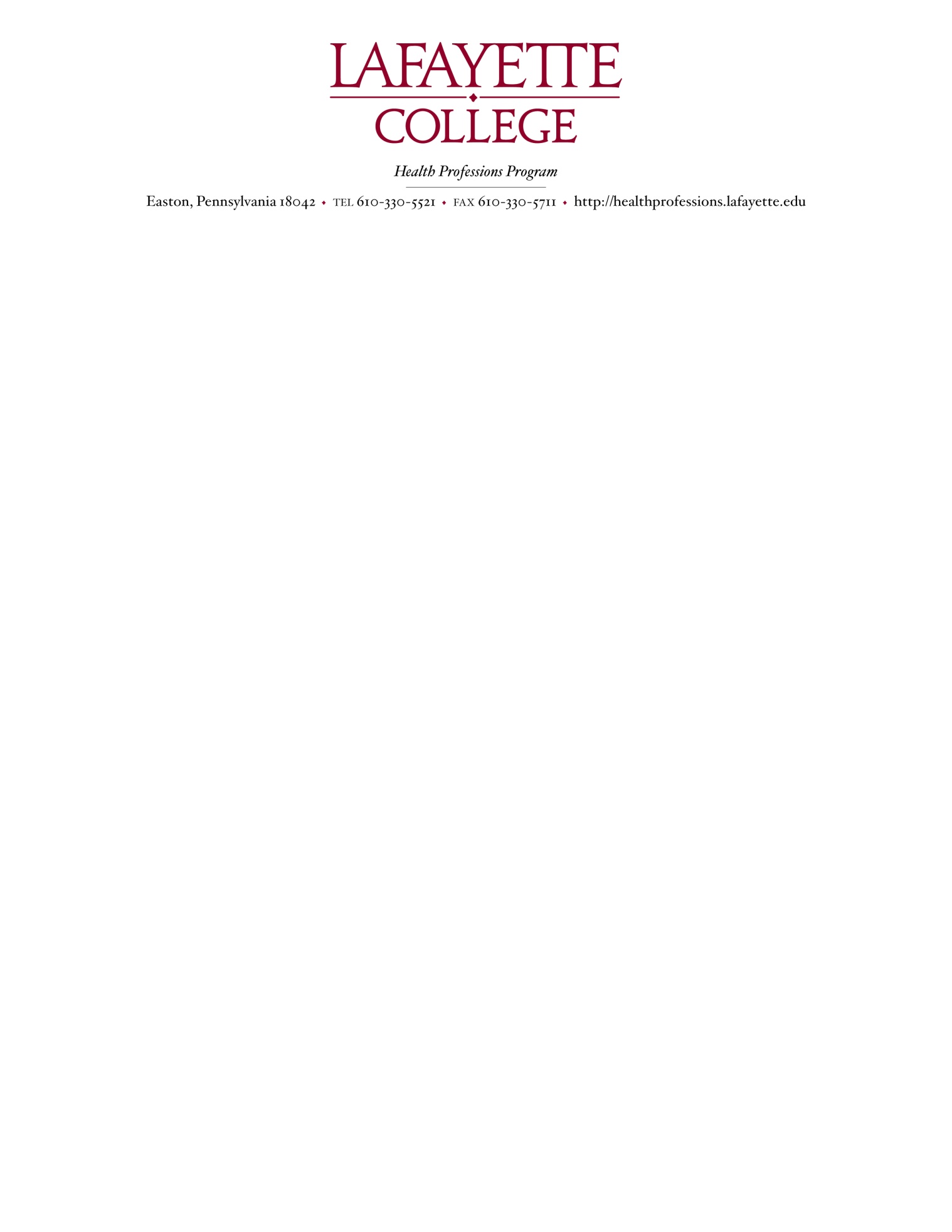 For the Class to Matriculate Fall 2025I,   , authorize Lafayette’s Health Professions Advisory Committee to consult my educational record at Lafayette College and my HPAC file materials for the purpose of completing a Composite Letter of Evaluation (CLoE) on my behalf for admission to the health professions schools specified below.  I understand this may reveal information from my record as you deem appropriate and necessary for the above-stated purpose, including data (1) pertaining to my education at other institutions previously attended which is a part of my education record at Lafayette, (2) contained in confidential Letters of Recommendation I solicited for the above-stated purpose, and (3) reflected in the entire HPAC on-campus review and interview process.  I have included my application service IDs as well as my MCAT/DAT/OAT/GRE scores (if known) and test dates. Disclaimer: I understand that I will be assessed a one-time processing fee of $50.00 for all schools I designate, and I agree to pay it.Information may be released to the following schools:1.__________________________________________2.__________________________________________3.__________________________________________4.__________________________________________5.__________________________________________6.__________________________________________7.__________________________________________8.__________________________________________9.__________________________________________10._________________________________________11._________________________________________12._________________________________________13._________________________________________14._________________________________________15._________________________________________List all Application Identification Numbers if known (AAMC & AMCAS Letter/ AACOMAS/VMCAS/AADSAS/ OptomCAS):List all admissions tests scores (if known) and date completed/to be taken:PLEASE RETURN THIS FORM BY MAY 1, 2024 TO: Lafayette College, Health Professions Advising Office, Attn: Ms Glaus, 105 Scott Hall, 714 Sullivan Road, Easton, PA 18042. You may also email it as a PDF attachment to healthprofessions@lafayette.edu subject line List of Schools.APPLICATION SERVICEID NUMBERTESTSCORE (include components)DATE